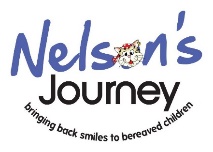 Signposting - Quick Reference Guide“For any physical or mental health issues please always refer to your/your child’s GP.”OUT OF COUNTY / AGEEMOTIONAL SUPPORT / WELLBEINGPRE BEREAVEMENTMISCARRIAGE / STILL BIRTH / INFANT CANCER SUICIDEDRUGS & ALCOHOLRTCOTHERChildhood Bereavement Networkwww.childhoodbereavementnetwork.org.ukn/aCan search for bereavement organisations across the country.Winston’s Wish		www.winstonswish.org.uk0845 20 30 40 5 Mon-Fri 9-5pm & Wed 7-9.30 pm.National childhood bereavement support, information and support for parents/carers. Child Bereavement UK		www.childbereavementuk.org0800 02 888 40	Open Mon-Fri 9-5Childhood bereavement support, information and support for parents/carers. Can offer a series of phone sessions for parents bereaved of a baby or child of any age, or parents/carers supporting children or young people, living anywhere in UK.Hope Againhopeagain.org.uk0808 808 1677 Mon-Fri 9:30-5pm.Hope Again is the youth website of Cruse Bereavement Care. With information about services, a listening ear from other young people, and advice for anyone dealing with the loss of a loved one. Nicky’s Waystnicholashospice.org.uk01284 766133Open to any young person who has been bereaved and lives in West Suffolk or Thetford. They offer a programme of support for young people. Can offer the rest of Suffolk in exceptional circumstances. This is in house only – no out reach service.Nature & Nurture Therapeutic Serviceswww.natureandnurturetherapeutic.com07802 481 333info@natureandnurturetherapeutic.comOffer a range of therapeutic services for groups and individualsChildline		www.childline.org.uk0800 11 11	Service for young people up to the age of 19 – 24 hour support.Norfolk County Council n/a0344 800 8020	If you are concerned about a child and want to speak to someone.The Compassionate Friendswww.tcf.org.uk0345 123 2304A charitable organisation of bereaved parents, siblings and grandparents dedicated to the support and care of other similarly bereaved family members who have suffered the death of a child. They offer support to bereaved families.Child Death Helplinechilddeathhelpline.org.uk/0800 282 986 or 0808 800 6019from a mobile.National helpline providing a service to anyone affected by the death of a child of any age – whether they are parents, grandparents, siblings, family members, friends or involved professionals.The Child Death Helpline is staffed by volunteers, all of them bereaved parents. Grief Encounterwww.griefencounter.org.ukNational Helpline020 8371 8455Provides free services and support to bereaved children, young people and their families.Big C Bereavement Support Group www.big-c.co.uk01603 286112For over 18s. Meets on alternate Thursday mornings at the Big C Centre, Norwich.Suffolk Lifesavershttps://us15.campaign-archive.com/?e=&u=af2baa3e19f154c4de72fc327&id=f8918c68ec0345 600 2090 Suicide prevention. Also contains links other organisations in Suffolk relating to suicide .CHUMShttp://chums.uk.com/cambs-pborough-services/01525 8639241Offers support to children and young people with mild to moderate mental health difficulties and those with significant emotional wellbeing difficulties arising from life events, such as bereavement and bullying.Simon Arthur - Grief Recovery Method®http://simonjarthur.com/Grief%20Recovery.html01263 51464207757 157013A seven session bereavement programme following the Grief Recovery Method®.AtaLoss.orgwww.ataloss.orgUK signposting website for the bereaved providing a range of projects and interventions including:- GriefChat: an online chat service open 9am - 9pm, Monday to Friday- GrabLife: activity support weekends and ongoing peer support for bereaved young adults (18-30)- Bereavement Support for Men: phone support and gatherings for men of any age who have lost someone important at any time.AMPAROwww.listening-ear.co.uk/Pages/FAQs/Category/amparo 0330 088 9255A new charity operating in Suffolk that offer a range of support services following death through suicide.Samaritanswww.samaritans.org116 12324 hrs a day, 365 days a year. You don't have to be suicidal to call us just struggling through tough times.Cruse National Helplinewww.cruse.org.uk0808 808 1677National Helpline.Cruse Norwich	www.cruse.org.uk/norwich/services01603 219977	Support for bereaved adults.Suffolk Crusewww.suffolkcruse.co.ukIpswich* - 01473 230888North Suffolk and Great Yarmouth -01502 722234Suffolk Coastal -01394 670770West Suffolk -01284 767674Support for bereaved adults.*Ipswich Cruse has a team of volunteers who are trained to work with children and young people up to the age of 17Koothwww.kooth.comKooth is an online Mental Health platform for young people (age 11 – 25). Need to talk? Chat to our friendly counsellors. Articles and Advice, Live Chat, Live Forums. Kooth is a nationally renowned service, providing peer support, a wide range of self-help materials and access to moderated forums, but it also gives access to online counselling delivered by qualified counsellors 365 days a year, either on a drop-in basis or through bookable chatNHS Mental Health in Norfolkwww.justnorfolk.nhs.uk/mentalhealthThere is now a single webpage summarising contact information, resources and tools available to support 0 – 25’s mental health (www.justnorfolk.nhs.uk/mentalhealth).There’s no need for a referral - children, families, young people, schools and professionals can get in touch straight away for advice and support.  If more help is needed, we’ll make sure they get to the right person.This different way of accessing help and support is available via phone, email, text and online.MAP (Mancroft Advice Project)www.map.uk.netNorwich - 01603 766994Great Yarmouth - 01493 854839Kings Lynn - 01553 766086Attleborough - 07887 412 464Counselling and Advice for Young People – all issues.Wellbeing Service – Norfolk & Waveneywww.wellbeingnandw.co.uk0300 123 1503Provide free services throughout Norfolk & Waveney for age 16 or over. Offer different kinds of support to help you make positive changes in your life, to improve your wellbeing and to help you cope with stress, anxiety and depression.Every Mind Matterswww.nhs.uk/oneyou/every-mind-mattersCreated by Public Health England. Gives practical advice to help manage and maintain good mental health.Miraculous Mewww.miraculousme.co.uk07879 473472​ miraculousmenorfolk@gmail.comMiraculous Me support and educate children and their families with issues around emotional development, mental health, and wellbeing. Offer help with a range of problems, including emotional regulation and understanding, anxiety, anger, self-esteem, resilience, friendships & social skills, bereavement, and parental separation.Relatewww.relate.org.uk/norfolk-suffolk/children-and-young-peoples-counselling 01473 254118Offer counselling to CYP for a range of issues.Psychological Services, part of The Priscilla Bacon Centre for Specialist Palliative Care Services01603 255777	Palliative care/family support, for patients referred for palliative care/ information – Norwich.Specialist Palliative care team (SPCT) and Bereavement Services - The Louise Hamilton Centre01493 453100The SPCT Bereavement Service specialises in helping those with unresolved and complicated grief – Gorleston, Great Yarmouth.Marie Curiewww.mariecurie.org.uk0800 090 2309Questions about terminal illness, support or just to talk for anyone affected by terminal illness, including family and friends. Provide emotional support and give practical information on a range of topics, from day-to-day care through to managing money matters.Norfolk Hospice – Tapping Housewww.norfolkhospice.org.uk01485 601700The Norfolk Hospice, Tapping House is a local charity that works with other healthcare teams across the area. Dedicated to improving the lives of patients with life limiting illness, whatever the diagnosis.Time Norfolkwww.timenorfolk.org.uk01603 482732 0845 2300 123Provides free confidential help and support to anyone who may have an unplanned pregnancy, or who has experienced pregnancy loss through miscarriage, termination or stillbirth. They provide support across Norfolk to women and their partners of all ages.SANDSwww.uk-sands.org020 7436 5881Sands supports anyone who has been affected by the death of a baby before, during or shortly after birth. They offer emotional support and information for parents, grandparents, siblings, children, families and friends. Miscarriage Associationwww.miscarriageassociation.org.uk01924 200799If you have been affected by miscarriage, ectopic pregnancy or molar pregnancy, they offer information and support to help you through. Lullaby Trustwww.lullabytrust.org.uk0808 802 6868Provides specialist and confidential support for anyone affected by a sudden infant death. This help is available immediately or at any later time in your lives.Babies at Peacewww.babiesatpeace.org.uk0800 678 1050 Mon-Fri 9am- 6pminfo@babiesatpeace.org.ukSupport parents and families following a miscarriage, stillbirth, or death of a child aged 2 years and under.The Foundation for Infant Losshttp://www.foundationforinfantloss.co.uk/01242 467332info@foundationforinfantloss.co.ukTo support and signpost parents to support organisations including funeral directors, funeral funding, counsellors etc.BIG Cwww.big-c.co.ukThe NNUH - 01603 286112Big C Centre Great Yarmouth - 01493 855297Big C Centre -King's Lynn01553 818737Big C at The Louise Hamilton Centre, The JP Hospital, Gorleston01493 453930A local cancer charity, dedicated to improving lives of those affected by cancer in Norfolk and Waveney.Macmillan Cancer Supportwww.macmillan.org.uk0808 808 00 00From help with money worries and advice about work, to someone who’ll listen if you just want to talk.Brain Tumour Support Group (Eastern Counties)n/a01603 289705Big C Centre, Norfolk & Norwich Hospital on First Wednesday of month.Breast cancer ABC (After Breast Cancer)n/a01379 741518 or 01508 492914Norwich 01263 820924SheringhamBig C Group.Bowel Cancer Support Groupn/a01603 287828Big C Group. Meets at Norfolk & Norwich Hospital, Benjamin Gooch Hall.Jo’s Cervical Cancer Trustn/a020 7936 7498Big C Group. Lung Cancer Support Group n/a01603 289625Big C Group. Meets at Norfolk & Norwich Hospital, Benjamin Gooch Hall.Teen & Young Adult Cancer Support Group (16-25)n/a01553 818737Big C Group. Meets by-monthly at Big C Cancer Norwich.SOBSuk-sobs.org.ukNational Helpline 0300 111 50659-9pm dailyHelp those bereaved by suicide. We are a self-help organisation where bereaved people can share their experiences and feelings, gaining support from others.Norfolk Suicide Bereavement Support Groupn/aLifeline 24 hours a day 01263 768604A group where family and friends of those who have taken their own lives can meet with each other and share experiences and concerns and find comfort in meeting with others who had been similarly bereaved.The Matthew Projectwww.matthewproject.orgAdults: 0300 7900 227YP: 0800 970 4866Charity based in Norfolk and Suffolk working with adults, young people and communities affected by drugs and alcohol. Work with the individual but also worried parents, carers and young people whose parents use drugs or alcohol.BEAD (Bereaved through Alcohol and Drugs) www.beadproject.org.ukinfo@beadproject.org.ukA source of information, support and hope for anyone whose loved one has died as a result of drug or alcohol use, and includes advice on overcoming grief and practical aspects of a bereavement as well as personal accounts that show people they are not alone.Support and Care after Road Death and InjuryScard.org.uk0845 12355429am - 9pm 365 days per yearProvide emotional and practical support through a helpline, support groups, meetings and personal support systems. Brake Helplinewww.brake.org.uk0808 8000 401A freephone support service, providing information, emotional support and a listening ear. Calls are confidential and there is no time limit to our support. The helpline provides support for UK residents in the following circumstances:bereaved or seriously injured in a crashcaring for someone bereaved or seriously injured in a crashpolice officer, teacher or health worker, wanting advice about how to help people affected by a crash. Will provide support whether the crash was recent or a long time ago, and whether it occurred in this country or abroad.The Norfolk Hospice – Tapping HouseHouse Clearance Service01553 767752Provides a House Clearance service that minimises the stress that can be involved in this process. They offer an efficient, professional and sympathetic service at the same time helps Tapping House. May involve a fee.The Norfolk Hospice – Charity ShopsKing's Lynn - 01553 763700Dereham - 01362 693902Downham Market - 01366 381472Fakenham - 01328 855464Holt - 01263 710627Hunstanton - 01485 534446King's Lynn - 01553 766564Snettisham - 01485 543250Swaffham - 01760 720323Wisbech - 01945 466527Distribution Centre (Drop off only) King's Lynn - 01553 767752Blue Cross, pet deathwww.bluecross.org.uk/pet-bereavement-support0800 096 6606Following a pet death. The support line is open from 8.30am - 8.30pm everyday.Hana’s Giftwww.hanasgift.com07788 297984Helps bereaved parents of babies and children within Norfolk and Suffolk by offering financial assistance with the cost of memorials, providing memory boxes and giving emotional support. Child Funeral Charitywww.childfuneralcharity.org.uk01480 276088(CFC) assists families financially in England and Wales who have to arrange a funeral for a baby or child aged 16 or under. There are sometimes funeral related expenses that bereaved parents struggle to find. ‘CFC’ offers financial support to help with such funeral costs, together with practical advice and guidance.Relatehttps://www.relate.org.ukSeparation, sex, parenting, divorce.Hamlethttps://thehamletcharity.org.uk/home/admin@thehamletcharity.org.uk01603 766566Providing recreational, educational and social opportunities for children and adults with profound disabilities and complex health needs.